_______________________________________________________________________________                                            Banskobystrický GASTRO CUP 2020Memoriál Jána Michnu"POÉZIA V GASTRONÓMII "2022ORGANIZAČNÉ POKYNYZúčastniť sa môžu hotely, reštaurácie, školy a  súkromné osoby. Nie je podmienkou  jedno družstvo. Súťaž  je určená pre jednotlivcov v odbore  kuchár junior, kuchár senior , cukrár senior a cukrár junior,Náklady na výstavný exponát si hradí účastník sám.Ku všetkým vystavovaným exponátom treba priniesť popisky – sú nevyhnuté – zabezpečí súťažiaci sám    Každý účastník ( družstvo)  bude mať k dispozícii výstavný  priestor o rozmeroch 80 x 120 cm.  Odporúčame priniesť  už hotové výstavné exponáty, pretože vo výstavných priestoroch  nie je miesto na dohotovovanie.Exponáty možno na stoly aranžovať 18.03.2022 od 8,00 – 9,00 hodPočas inštalovania exponátov na výstavné stoly, neukladať žiadne škatule alebo iné obaly na prikrytý výstavný stôl ( aby sa neznehodnotil dojem z vystavených exponátov  kvôli znečistenému podkladovému obrusu. Alebo si vystavovateľ prinesie náhradný obrus pod škatule s výrobkami) Hodnotenie exponátov bude prebiehať od 9,00 do 10,00 hod. 18.03.2022Výrobky budú vystavované v priestoroch Hotela Národný domPozor zmena:  výstava potrvá len jeden deň, to znamená, že po vyhlásení výsledkov  18.3.2022 (  o 16,30 hod. ) každý účastník musí svoj výstavný exponát znehodnotiť a odpratať.  Organizačný výbor nezodpovedá za inventár,  ktorý  zostane po ukončení  výstavy o 17,00  hod. na výstavnom stole.Vyhlásenie výsledkov  sa bude konať v piatok 18.03.2022  o 16,30 hod.        Vystavované exponáty musia  zostať  počas vyhlasovania na mieste  do             17,00 hod..      Pred súťažou je potrebné uhradiť štartovné vo výške:  				  členovia SZKC          10 Eur vrátane DPH                                     nečlenovia SZKC      15 Eur vrátane DPH       Úhradu možno vykonať aj bankovým prevodom:       Bankové spojenie: Úhradu možno vykonať aj bankovým prevodom:Bankové spojenie:Tatra bankaČíslo účtu: 2921883708IBAN: SK04 1100 0000 0029 2188 3708                                               SWIFT: TATRSKBX              Do správy pre príjemcu: meno a priezvisko súťažiaceho alebo názov školy                         skratke napr. SZŠ a priezvisko  súťažiaceho ..... Záväzné prihlášky je potrebné zaslať do 14.03.2022 na adresu:Banskobystrický klub SZKCTatranská 10,974011aleboe-mailovú adresu:bbkuchari@gmail.comRichard Cisár  - riaditeľ súťaže       Mobil: 0907604686       Podpredsedovia:       René Kotlas       Lukáš Guzman *****************************************************************************    PROPOZÍCIE SÚŤAŽEKATEGÓRIE PRE VYSTAVOVATEĽOV                                                                        Súťažné úlohy                                                                        KUCHÁRI:SENIORIMožnosť vybrať si jednu kategóriu : studená kuchyňa alebo teplá kuchyňa KATEGÓRIA A:  STUDENÁ KUCHYŇA4 rôzne predjedlá (dva druhy z nich pripravené ako studené a vystavené studené a dva druhy z nich pripravené teplé a vystavené studené – Stručný opis musí byť dodaný                                                     ALEBO4 rôzne typy finger food,  pre 6 osôbhmotnosť: medzi 10 g a 20 g každýaby sa dali zjesť na "jedno zahryznutie za použitia jednej ruky"2 rôzne typy pripravené na studeno a podávané na studeno2 rôzne typy pripravené na teplo a podávané na studeno       + ukážkový tanier  s 1 kusom z každého druhu slúžiaci na prezentáciuKATEGÓRIA B :   TEPLÁ KUCHYŇA1 päťchodové slávnostné  menu pre 1 osobu vrátane dezertu. Stručný opis musí byť  dodaný v kategórii kuchár SENIOR súťaží 1 súťažiaciJUNIORIVEKOVÝ LIMIT: do 21 rokovKATEGÓRIA A:  STUDENÁ KUCHYŇAJedna slávnostná misa pre 8 osôb,(  3 hlavné prvky,   dva druhy prílohy, 2 druhy omáčky v omáčniku,          ukážkový tanier zo  slávnostnej misy musí byť prezentovaný, aby bola             zrejmá veľkosť  porcie pre 1 osobu). Stručný opis musí byť dodanýALEBO                                                   KATEGÓRIA B :   TEPLÁ KUCHYŇApripravené teplé a vystavené studené – 1 trojchodové  menu pre 1 osobu (predjedlo, hlavné jedlo a dezert).v kategórii kuchár JUNIOR  súťaži dvojčlenné družstvoKATEGORIA C: CUKRÁRINAPre obe súťažné kategórie – cukrár senior  CS,  cukrár Junior CJ :  Je možné vybrať jednu súťažnú kategóriu, v prípade výberu dvoch kategórií je potrebné uhradiť dva krát štartovné C/1 – 3 individuálne tanierové dezerty pre 1 osobu pripravené ako teplé alebo studené      (1 dodatočný tanier pre porotu na ochutnanie)C/2 – 1 misa pre 5 osôb – 4 druhy so  sladkým pečivom, čokoládové, petit fours  alebo            friandises (6-14g/ ks) – po 1ks z každého********************************************************************UPOZORNENIE: Exponáty prihlásené do  kategórie cukrárska artistika  nemôžu byť zároveň súčasťou hodnotenia aj v kategórii  „C –cukrárina “DO ZVLÁŠTNEJ POZORNOSTI:Pri hodnotení kulinárskych kategórií bude do úvahy brané nasledovné :Sezónnosť použitých surovínKombinácia surovínKombinácia tepelných úpravRôznorodosť tvarov výrobkovVáha a veľkosť výrobkov zodpovedajúca súťažnému zadaniuNápad, kreativita a ukladanie výrobkov Kvalita aspikovania,Kombinácia a prirodzenosť fariebPoužitie a možnosť realizácie v praxiKompletnosť súťažného zadania       ( počet kusov výrobkov , doplnkov  atď. )Celkový dojem   Kritéria hodnotenia  vychádzajú zo smerníc WACSKRITÉRIA HODNOTENIA pre kategóriu A a BPrezentácia a inovatívnosť  0 - 25 bodovVšeobecný vzhľad jedál, ktoré sú prezentované lahodným, príjemným, chutným a atraktívnym spôsobom.Zloženie  0 - 25 bodovVyvážená strava, v súlade s aktuálnymi chuťami. Farba a chuť by sa mali navzájom dopĺňať. Jedlá by mali byť funkčné, stráviteľné a ľahké. Vitamíny, uhľohydráty, proteíny tuky a vláknina musia byť vyvážené. Riadna a profesionálna príprava  0 - 25 bodovKlasické názvy by mali zodpovedať originálnym receptom, správna základná príprava jedál, správny výber aspiku, správny čas varenia mäsa a rýb.Usporiadanie pri podávaní  0 - 25 bodovČisté a presné usporiadanie, jednoduché a funkčné, vopred nakrájané plátky mäsa by mali byť uložené sečnou rovinou hore. Príkladné usporiadanie na tanieroch a misách, aby sa umožnilo jednoduché podávanie.Celkový počet možných bodov: 100 bodovHodnotenie za program cukrárskeho umeniaPrezentácia a inovatívnosť  0 - 25 bodovVšeobecný vzhľad jedál, ktoré sú prezentované lahodným, príjemným, chutným a atraktívnym spôsobom.Zloženie  0 - 25 bodovVyvážená strava, v súlade s aktuálnymi chuťami. Funkčné a stráviteľné. Riadna a profesionálna príprava  0 - 25 bodovSprávna základná príprava jedla, v súlade s aktuálnymi normami cukrárstva.Usporiadanie pri podávaní  0 - 25 bodovČisté a presné usporiadanie. Príkladné usporiadanie, aby sa umožnilo jednoduché podávanie.Celkový počet možných bodov: 100 bodov    ______________________________________________________________________________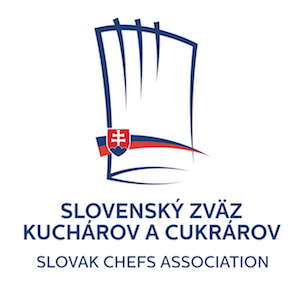 Banskobystrický klubSlovenského zväzu kuchárov a cukrárovTatranská 10,97411 Banská bystrica	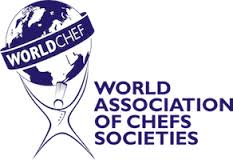 